Nemocnice Třinec, příspěvková organizaceKaštanová 268, Dolní Líštná, 739 61 Třinec Ing. Jiřím Veverkou, ředitelemRené Hompora, provozní náměstek00534242CZ00534242558 309 704Komerční banka, a.s.29034781/0100email:	rene.hompora@nemtr.czZapsaná v obchodním rejstříku vedeném Krajským soudem v Ostravě, oddíl Pr, vložka 908 (dále jen objednatel)Tato smlouvaje uzavřena dle § 2586 a násl. zákona č. 89/2012 Sb., občanský zákoník, v platném znění, (dále jen „občanský zákoník“); práva a povinnosti stran touto smlouvou neupravená se řídí příslušnými ustanoveními občanského zákoníku.Předmět smlouvyPředmětem této smlouvy je provádění malířských a souvisejících prací (dále jen „malířské práce“) zhotovitelem pro potřeby objednatele na základě e-mailových požadavků objednatele, které budou zaslány na e-mail zhotovitele l.tobola@seznam.cz, a to v následujícím rozsahu:Objednávka objednatele musí obsahovat alespoň: odkaz na tuto smlouvu, popis požadovaných malířských prací, konkrétní specifikaci místa (prostor) provádění díla, požadovaný termín realizace díla, datum objednávky a jméno a podpis oprávněné osoby objednatele k podání objednávky (tj. pracovník objednatele na pozici provozního náměstka).Požadavky na aplikační postup vztažený na měrnou jednotku 1 m2Odstranění staré malby (pol. 1)oškrábání malby - mechanické odstranění,rozmývání podkladu po škrábám k rozpuštění zbytků malířských hmot, plošné sjednocení,přebroušení opravovaných lokálních míst,oprášení stěny,úklid a likvidace oškrabaného materiálu a odvoz mimo areál nemocnice.Vyrovnání (vyhlazení) podkladu (pol. 2)vyrovnání lokálních nerovnostívyrovnání míst po broušení starých nátěrů, maleb nebo v místě lokálních děr po hmoždinkách, apod.Izolační nátěr proteklin (pol. 3)úprava (izolování) nevzhledných lokálních skvrn vzniklých po zatečeníPenetrační nátěr (pol. 4)sjednocení nasákavosti a soudržnosti podkladních vrstev plochy pod nátěr nebo malbuMalby (pol. 5-6)čištění stěn a stropů (odstranění špíny, pavučin, skvrn po zatečení, kreseb, biologického materiálu z povrchu stěn, stropů, případné mastnoty omytím mýdlovým roztokem),odstranění plísní kombinací chemického a mechanického způsobu,lokální vyspravení a vyrovnání podkladu (drobné trhliny, otvory po hřebících, skobách, zatlučení nebo vytažení hmoždinek) vhodným štěrkovým materiálem dle specifikace technického listu výrobce použité barvyolepování vnitřních ploch, které nemají být opatřeny malbou, nebo omalování štětcemzakrytí nemalovaných ploch (foliemi, netkanou textilií, kartonem) - nábytku, podlah, obkladů a ostatního vybavení malovaného prostoru,čištění vnitřních ploch - hrubý úklid po malbě, likvidace odpadu a jeho odvoz mimo areál nemocnice, ( zbytky oškrábané malby), použitý materiál (barvy, sádru apod.),případné náklady na opakování malířských prací až do dosažení objednatelem požadované kvalitydoprava do místa plnění.Malby omyvatelných povrchů (pol. 7-8)čištění stěn a stropů (odstranění špíny, pavučin, skvrn po zatečení, kreseb, biologického materiálu z povrchu stěn, stropů, případné mastnoty omytím mýdlovým roztokem),odstranění plísní kombinací chemického a mechanického způsobu,lokální vyspravení a vyrovnání podkladu (drobné trhliny, otvory po hřebících, skobách, zatlučení nebo vytažení hmoždinek) vhodným štěrkovým materiálem dle specifikace technického listu výrobce použité barvyolepování vnitřních ploch, které nemají být opatřeny nátěrem, nebo omalování štětcemzakrytí nenatíraných ploch (foliemi, netkanou textilií, kartonem) - nábytku, podlah, obkladů a ostatního vybavení malovaného prostoru,čištění vnitřních ploch - hrubý úklid po nátěrech, likvidace odpadu a jeho odvoz mimo areál nemocnice, (zbytky oškrábané malby), použitý materiál (nátěr, sádru apod.),případné náklady na opakování natěračských prací až do dosažení objednatelem požadované kvalitydoprava do místa plnění.Požadavky na použitý materiál pro jednotlivé druhy použitíPro jednotlivé výmalby či nátěry se zhotovitel zavazuje použít (interiérové) barvy níže specifikované. Zhotovitel je však oprávněn použít i jiné, kvalitativně však shodné nebo lepší, barvy splňující níže specifikované vlastnosti, parametry ěi požadavky objednatele, to však vždy po předchozím písemném odsouhlasení objednatelem. Přílohou písemné žádosti zhotovitele o použití jiné barvy bude vždy technický list, bezpečnostní list a prohlášení o shodě navrhované barvy, popř. další dokumentace prokazující vlastnosti navrhované barvy (zejména pak předloha navrhované barvy). Jakékoli použité barvy a ostatní materiály musí být nezávadné a odpovídat platným předpisům. Pokud objednatel neudělí zhotoviteli písemný souhlas ke změně barvy dle shora uvedeného ani do 7 dnů po doručení žádosti zhotovitele, je zhotovitel povinen provést výmalbu či nátěr v ujednané - níže specifikované barvě.Výmalba bíláVýmalba bude provedena barvou zn. Remal PlusVlastnosti, parametry či požadavky objednatele na použití alternativní barvy:vysoká bělostvysoká kryvostVýmalba barevnými barvamiVýmalba bude provedena barvou zn. Jupol, barevné odstíny podle výběru objednatele z katalogu výrobce. Barevné malby a nátěry pro světlé a tmavé odstíny jsou oceněny bez ohledu na intenzitu odstínu a složení barevnosti místností nebo schodišťového podlaží, tzn. jednotkové ceny bez DPH za měrnou jednotku tónované malby a nátěru zahrnují veškerénáklady na aplikaci tónované malby a nátěru s různou intenzitou světlého nebo tmavého odstínu, v různém složení barevnosti místností anebo schodišťového podlaží.Vlastnosti, parametry či požadavky objednatele na použití alternativní barvy:barevná stálostvysoká kryvostNátěry omyvatelných povrchů - bílá a barevnáVýmalba bude provedena barvou zn. Jupol Latex Satén, barevné odstíny podle výběru objednatele z katalogu výrobce. Barevné malby a nátěry pro světlé a tmavé odstíny jsou oceněny bez ohledu na intenzitu odstínu a složení barevnosti místností nebo schodišťového podlaží, tzn. jednotkové ceny bez DPH za měrnou jednotku tónované malby a nátěru zahrnují veškeré náklady na aplikaci tónované malby a nátěru s různou intenzitou světlého nebo tmavého odstínu, v různém složení barevnosti místností anebo schodišťového podlaží.Vlastnosti, parametry či požadavky objednatele na použití alternativní barvy:nátěr vhodný do zdravotnických prostorvysoká kryvost a paropropustnostodolná zvýšené hygieně - časté omývání běžnými čistícími i agresivními dezinfekčními prostředkyodolná oděru za mokraodolná proti mechanickému poškozeníDalší podmínky provádění malířských pracíZhotovitel:o musí při provádění prací dodržovat veškeré hygienické a bezpečnostní předpisy včetně zajištění proškolení všech pracovníků podílejících se na realizaci prací z BOZP a PO; zhotovitel je povinen uložit záznam o školení a v případě nutnosti (na požádání kontrolního orgánu či objednatele) předložit doklad o tomto proškolení;o musí respektovat specifické podmínky zdravotnického zařízení a je povinen dodržet všechna opatření, která zabrání šíření prachu, hluku apod.;o bude zajišťovat permanentní čistotu místa provádění díla a bude chránit komunikační trasy, po kterých bude přepravován materiál, proti poškození a znečištění. Při veškerých pracích produkujících prach bude použit vysavač, který zabrání šíření prachu do okolí. Veškerý použitý či odstraněný materiál či zbytky oškrábané malby či omítky budou odvezeny mimo areál nemocnice a zlikvidovány v souladu s platnou právní úpravou na náklady zhotovitele;Malířské práceo budou probíhat při běžném provozu ostatních zdravotnických a provozních prostor objednatele, což se zhotovitel zavazuje respektovat a v maximální možné míře neomezovat;o práce budou probíhat v prostorách objednatele dle potřeb a požadavků objednatele, a to (dle požadavku objednatele) i odpoledne, v noci, či o víkendech a svátcích, a to bez dopadu na sjednanou cenu;Pokud během malování dojde k odloupnutí omítky či k jiným škodám, které však zhotovitel při dodržení odpovídající odborné péče a všech svých povinností dle této smlouvy měl či mohl předvídat, bude toto opraveno na náklady zhotovitele.Pro jednotlivé povrchy mohou být po dohodě určeny specifické požadavky (omyvatelnost, protiplísňové přísady, fungicidní úprava apod.).Všechna čidla EPS musí být v provozu. V místě provádění malířských prací, kde se nacházejí čidla EPS, bude určenému pracovníkovi objednatele nahlášeno zakrytí čidel EPS. Po skončení malování stropu v každé místnosti budou čidla ihned odkryta a toto rovněž nahlášeno objednateli.• Objednatel vytvoří podmínky zhotoviteli pro řádné provedení díla, včetně umožnění vjezdu vozidla zhotovitele a bezplatné parkování v něm na místě určeném objednatelem, po dobu provádění díla.Ostatní požadavkyKvalita provádění malířských pracío malířské práce musí být v souladu s bezpečnostními předpisy a technologickými postupy stanovenými výrobcem,o výmalba musí splňovat veškeré základní požadavky na užitné vlastnosti malovaných prostor a natíraných ploch.Zhotovitelo bude provádět malování určených prostor v barevném provedení (vč. odstínu) a v materiálu, jakož i další související činnosti, dle konkrétních požadavků objednatele a v souladu s touto smlouvou.o zhotovitel se zavazuje provést dílo s nej vyšším urychlením, při dodržení všech ostatních požadavků této smlouvy, zejména se zavazuje zajistit dostatečný počet pracovníků.o zhotovitel bude respektovat časové požadavky objednatele na realizaci každé dílčí objednávky.Rozsah činností uvedený v zadávací dokumentaci k veřejné zakázce je toliko předpokládaný. Objednatel je oprávněn překročit či neobjednat předpokládaný rozsah těchto činností, když si vyhrazuje právo určovat konkrétní rozsah plnění dle této smlouvy podle svých potřeb s ohledem na předpokládaný roční plán a ostatní provozní podmínky, a to bez penalizace či jiného postihu ze strany zhotovitele, přičemž zhotovitel není oprávněn ujednané jednotkové ceny, ani jiné podmínky této smlouvy, z důvodu nedodržení nebo překročení předpokládaného rozsahu těchto činností jakkoli měnit. Mezi smluvními stranami se tak nesjednává žádné závazné minimální ani maximální množství objednávek (rozsah činností) za určité časové, či opakující se, období, které by byl povinen či oprávněn objednatel vyčerpat (učinit). Jednotlivé objednávky tak budou prováděny dle aktuálních potřeb a požadavků objednatele.II.Místo a doba plněníMístem provádění díla je areál objednatele nacházející se na adrese jeho sídla uvedené v záhlaví této smlouvy, tj. veškerá pracoviště (vč. detašovaných), objekty a prostory v tomto areálu, jež budou konkrétně specifikovány v příslušné objednávce,Zhotovitel se zavazuje započít práce za účelem provádění díla dle příslušné objednávky objednatele (tj. nástup pracovníků zhotovitele v místě provádění díla) nejpozději do 2 pracovních dnů od zadání dílčí objednávky (tj. jejího odeslání na e-mail zhotovitele), v případě odstraňování následků provozních havárií na pracovištích objednatele pak nejpozději do 24 hodin od zadání takové dílčí objednávky (tj. jejího odeslání na e-mail zhotovitele), nebude-li mezi stranami dohodnuto jinak. V případě prodlení zhotovitele se započetím prací dle předchozí věty je zhotovitel povinen zaplatit objednateli smluvní pokutu ve výši 2.000,- Kč za každý byť započatý den prodlení.Nejpozději do 2 pracovních dnů po započetí prací dle předchozího odstavce (v případě odstraňování následků provozních havárií na pracovištích objednatele pak nejpozději do 24 hodin) se zhotovitel zavazuje, při dodržení požadavku náležité odborné péče, navrhnout objednateli písemně (popř. e-mailem) konkrétní rozsah činností (vč. uvedení jejich rozsahu v metrech čtverečních pro každou jednotlivou položku uvedenou v čl. I. této smlouvy) nezbytných za účelem splnění objednávky a dosažení záměru objednatele touto objednávkou zamýšleného (odpovědnost za rozsah a kvalitu díla nese výlučně zhotovitel), cenu díla (stanovenou v souladu s touto smlouvou) a termín realizace (v rozsahu termínu uvedeného v objednávce objednatele). Zhotovitel je pak povinen započít s vlastní realizací díla po tomto vzájemném písemném (popř. e-mailem) odsouhlasení rozsahu činností, ceny a termínu provedení díla, a dílo provést v termínu takto stranami ujednaném. Jakékoli změny v rozsahu, ceně a termínu provedení díla musí být stranami předem písemně odsouhlasené. V případě prodlení zhotovitele s provedením díla řádně a včas je zhotovitel povinen zaplatit objednateli smluvní pokutu ve výši 2.000,- Kč za každý byť započatý den prodlení.III.Podmínky provedení a předání dílaJednotlivá dílčí realizační díla budou prováděna zhotovitelem na jeho náklad a nebezpečí.Objednatel je oprávněn provádět průběžnou kontrolu prací.Zhotovitel se zavazuje chránit majetek objednatele či třetích osob umístěný v objektu místa plnění před poškozením, zneužitím či zničením, jakož i dbát dalších pokynů a interních předpisů objednatele, které mu byly uděleny, či se kterými byl seznámen. S těmito se pak zhotovitel zavazuje ihned seznámit a poučit všechny své pracovníky vykonávající činnosti dle této smlouvy.Zhotovitel odpovídá za to, že pracovníci, kteří budou provádět dílo, jsou odborně způsobilí, splňují všechny zákonné požadavky, mají všechny potřebné zkoušky, jsou prokazatelně seznámeni se všemi riziky jejich práce a jsou proškoleni ve všech potřebných oblastech bezpečnosti práce a požární ochrany, jakož i ochrany zdraví dle platné legislativy.Při provádění díla musí zhotovitel dodržovat všechny platné technické normy, právní, hygienické, bezpečnostní a požární předpisy, jakož i k realizaci díla se vztahující aktuální stanovené či doporučené technologické a metodické postupy. Zhotovitel se zavazuje, že bude při realizaci díla postupovat s odbornou péčí a využívat svých odborných znalostí. Zhotovitel odpovídá za kvalitu, funkčnost a úplnost předmětu díla a zaručuje se, že dílo bude zhotoveno v souladu s veškerými obecně závaznými právními předpisy, v souladu s podmínkami a parametry dle této smlouvy (vč. příslušné objednávky - dílčí realizační smlouvy), a v jakosti a provedení, které bude odpovídat technickým a technologickým normám, postupům, metodám a podmínkám, které odpovídají standardu současně známých a užívaných technologií, norem, postupů a metod pro daný typ díla a z toho vyplývající kvality díla, jakož i standardům a jiným předpisům a směrnicím výrobců a dodavatelů používaných prostředků. Dílo bude zhotoveno v souladu se zněním platných norem ČSN, přičemž pro účely této smlouvy platí, že musí být dodrženy jak požadavky vyplývající ze závazných technických norem či jejich částí, tak požadavky vyplývající ze směrných či doporučujících technických norem či jejich částí.Zhotovitel se zavazuje na svůj náklad odstranit odpady vzniklé jeho činností, a to v souladu s příslušnými předpisy, zejména ekologickými o likvidaci odpadů. Zhotovitel zodpovídá za čistotu a pořádek kolem místa provádění a předání díla.Zhotovitel se zavazuje dokončené dílo protokolárně (viz odst. 8) předat objednateli a objednatel se ho zavazuje od zhotovitele převzít v termínu realizace díla stranami ujednaném. Objednatel není povinen převzít dílo před odstraněním všech vad a nedodělků. Místem předám a převzetí díla je místo jeho plnění. Zhotovitel je povinen písemně či elektronicky vyzvat objednatele k přejímce díla nejméně 1 pracovní den před navrhovaným termínem předání a převzetí; konkrétní termín přejímky pak bude stanoven dohodou stran po této výzvě zhotovitele. Nejpozději při předání díla musí být zároveň objednateli předáno veškeré příslušenství díla a související dokumentace, a rovněž provedeno zaškolení pracovníků objednatele, je-li toto vyžadováno, či je-li toho zejména z důvodu ochrany zdraví či jiných důležitých důvodů třeba, a dále musí být proveden úklid místa provádění a předání díla; jen za splnění i těchto podmínek se dílo považuje za řádně provedené.O předání a převzetí díla bude sepsán předávací protokol, který bude vyhotoven ve dvojím vyhotovení s tím, že zhotovitel i objednatel obdrží každý jedno vyhotovení. V tomto předávacím protokolu bude uvedeno, zdaje dílo objednatelem převzato s výhradami, nebo bez výhrad. Bude-li dílo převzato s výhradami, je objednatel povinen v předávacím protokolu jednotlivé výhrady k dílu výslovně uvést a zhotovitel je povinen jednotlivé výhrady odstranit bez zbytečného odkladu. Budou-li vady, k nimž se vztahují výhrady uvedené v předávacím protokolu, odstraněny, smluvní strany se zavazují tuto skutečnost zaznamenat do předávacího protokolu, a to včetně dne, kdy k odstranění došlo. Předávací protokol se považuje za oprávněný podklad k faktuře až po vyznačení, že dílo bylo předáno bez výhrad a včas, případně po vyznačení, že zhotovitel odstranil veškeré vady a nedodělky. Přílohou a nedílnou součástí předávacího protokolu musí být výkaz provedených prací - rozpis a specifikace provedených prací v m2 včlenění dle jednotlivých položek malířských prací uvedených v čl. I. této smlouvy, potvrzený oběma smluvními stranami.Podpisem předávacího protokolu však objednatel nestvrzuje správnost, úplnost ani funkčnost předávaného díla. Smluvní strany výslovně vylučují použití ustanovení § 2605 odst. 2 občanského zákoníku a sjednávají, že objednatel je oprávněn uplatnit zjevné vady díla u zhotovitele nejpozději do 30 dní ode dne převzetí díla objednatelem.IV.Cena, platební a fakturační podmínkyCena předmětu smlouvy (dílčího díla dle příslušné objednávky) je odvislá na rozsahu ujednaného díla - oboustranně odsouhlaseného rozsahu činností dle příslušných položek malířských prací (v metrech čtverečních) a jejich jednotkové ceny (v Kč / m2), jak vplývá z tabulky níže. U všech činností v rámci příslušné položky malířských prací bude stanovena jejich cena jako součin jednotkové ceny příslušné položky malířských prací (v Kč / m2) a ujednaného rozsahu těchto činností (v metrech čtverečních). Cena díla se pak vypočte jako součet cen všech těchto činností v rámci všech položek malířských prací. Pokud je zhotovitel plátcem DPH, bude k ceně za provedení díla připočteno DPH v zákonné výši ke dni uskutečnění zdanitelného plnění.Sjednané ceny dle tabulky výše jsou pak cenami konečnými a maximálními a nelze je tak za žádných okolností překročit. Tyto ceny pak zahrnují veškeré náklady zhotovitele spojené s řádným a úplným provedením díla, tj. s činnostmi spadajícími pod tu kterou položku malířských prací, vč. cestovného a dopravného, materiálu vč. krycích materiálů, úklidu, likvidace odpadů, daní, poplatků, jakož i veškeré náklady spojené s daným předmětem plnění, o kterých zhotovitel v době uzavření smlouvy s ohledem na předmět svého podnikání věděl, nebo vědět měl či mohl. Zhotovitel nese rovněž veškerá cenová či měnová rizika a vlivy během realizace zakázky (např. rizika spojená s vývojem kurzů zahraničních měn vůči české koruně apod.). Zálohové platby nebudou poskytovány.Nárok na cenu díla vzniká provedením díla jako celku bez vad a nedodělků. Sjednanou cenu díla uhradí objednatel na základě faktury vystavené zhotovitelem po celkovém provedení díla bez vad a nedodělků; splatnost faktury činí 30 dnů ode dne jejího doručení objednateli, přičemž povinnou přílohou této faktury je kopie oboustranně podepsaného předávacího protokolu o tom, že dílo bylo zhotovitelem předáno a objednatelem bez vad a nedodělků převzato (čl. III. odst. 8 této smlouvy). Lhůta splatnosti faktury nepočne běžet před odstraněním všech vad a nedodělků a předáním díla objednateli bez vad a nedodělků.Je-li zhotovitel plátcem DPH, bude mít faktura náležitosti daňového dokladu dle zákona o DPH a náležitosti stanovené dalšími obecně závaznými právními předpisy. Není-li zhotovitel plátcem DPH, bude mít faktura náležitosti účetního dokladu dle zákona č. 563/1991 Sb., o účetnictví, ve znění pozdějších předpisů a náležitosti stanovené dalšími obecně závaznými právními předpisy. Faktura musí dále obsahovat:označení této smlouvy (vč. data jejího uzavření a jejího čísla a případných dodatků), označení objednatele a zhotovitele vč. IČ a DIČ, údaje o zápisu do obchodního či jiného obdobného rejstříku včetně spisové značky, identifikátor veřejné zakázky (tj. „TRI/Buj/2023/11/malování“),označení objednávky jejím číslem a datem,číslo a datum vystavení faktury,název veřejné zakázky, tj. text „Malování v Nemocnici Třinec, p.o.“,přesná specifikace předmětu plnění - fakturovaného díla,fakturovaná částka bez DPH, samostatně DPH a samostatně celkově fakturovaná částka vč. DPH, a to vždy s podrobným rozpisem provedených prací (dle jednotlivých položek malířských prací), jejich jednotkových cen a výpočtu fakturované ceny díla,označení banky a čísla účtu, na který musí být zaplaceno (pokud je číslo účtu odlišné od čísla uvedeného v záhlaví této smlouvy, je zhotovitel nejpozději současně s doručením faktury povinen o této skutečnosti v souladu s odst. 11 tohoto článku informovat objednatele),lhůtu splatnosti faktury,jméno a vlastnoruční podpis osoby, která faktum vystavila, včetně kontaktního telefonu.Nebude-li faktura obsahovat některou povinnou nebo dohodnutou náležitost nebo bude chybně vyúčtována cena nebo DPH, je objednatel oprávněn faktum před uplynutím lhůty splatnosti vrátit dmhé smluvní straně k provedení opravy s vyznačením důvodu vrácení. Zhotovitel provede opravu vystavením nové faktury. Vrácením vadné faktury zhotoviteli přestává běžet původní lhůta splatnosti. Nová lhůta splatnosti běží ode dne doručení nové faktury objednateli.Je-li zhotovitel plátcem DPH, odpovídá za to, že sazba daně z přidané hodnoty bude stanovena v souladu s platnými právními předpisy; v případě, že dojde ke změně zákonné sazby DPH, bude zhotovitel ke sjednané ceně plnění bez DPH povinen účtovat DPH v platné výši. Smluvní strany se dohodly, že v případě změny sjednané ceny plnění v důsledku změny sazby DPH není nutno ke smlouvě uzavírat dodatek. V případě, že zhotovitel stanoví sazbu DPH či DPH v rozpom s platnými právními předpisy, je povinen uhradit objednateli veškerou škodu, která mu v souvislosti s tím vznikla.Okamžikem úhrady se rozumí den odepsání částky z účtu objednatele.Pro případ prodlení se zaplacením sjednané ceny díle ze strany objednatele sjednávají smluvní strany úrok z prodlení ve výši stanovené občanskoprávními předpisy.Domčení faktury se provede elektronicky na e-mailovou adresu: fakturv@nemtr.cz. popř. osobně oproti podpisu zmocněné osoby objednatele nebo doručenkou prostřednictvím provozovatele poštovních služeb.K úpravám jednotkových cen malířských prací uvedených v tabulce dle odst. 1 tohoto článku může dojít toliko dohodou smluvních stran a formou písemného dodatku ktéto smlouvě, a to toliko ze závažných a nepředvídatelných důvodů na straně zhotovitele, kupř. z důvodu značného nárůstu kupních cen použitých materiálů.Je-li zhotovitel plátcem DPH, prohlašuje, že bankovní účet uvedený v záhlaví této smlouvy je bankovním účtem zveřejněným ve smyslu zákona č. 235/2004 Sb., o dani z přidané hodnoty, ve znění pozdějších předpisů (dále jen „zákon o DPH“)- V případě změny účtu zhotovitele je zhotovitel povinen doložit vlastnictví k novému účtu, a to kopií příslušné smlouvy nebo potvrzením peněžního ústavu; je-li zhotovitel plátcem DPH, musí být nový účet zveřejněným účtem ve smyslu předchozí věty.11 Je-li zhotovitel plátcem DPH, uplatní objednatel institut zvláštního způsobu zajištění daně dle § 109a zákona o DPH a hodnotu plnění odpovídající dani z přidané hodnoty uhradí v termínu splatnosti faktury stanoveném dle smlouvy přímo na osobní depozitní účet zhotovitele vedený u místně příslušného správce daně v případě, že:zhotovitel bude ke dni poskytnutí úplaty nebo ke dni uskutečnění zdanitelného plnění zveřejněn v aplikaci „Registr DPH“ jako nespolehlivý plátce, nebozhotovitel bude ke dni poskytnutí úplaty nebo ke dni uskutečnění zdanitelného plnění v insolvenčním řízení, nebobankovní účet zhotovitele určený k úhradě plnění uvedený na faktuře nebude správcem daně zveřejněn v aplikaci „Registr DPH“.Tato úhrada bude považována za splnění části závazku odpovídající příslušné výši DPH sjednané jako součást smluvní ceny za předmětné plnění. Zhotovitel nenese odpovědnost za případné penále a jiné postihy vyměřené či stanovené správcem daně zhotoviteli v souvislosti s potenciálně pozdní úhradou DPH, tj. po datu splatnosti této daně.V.Záruka, odpovědnost za vady, nebezpečí škody na díleNebezpečí škody přechází na objednatele okamžikem předání a převzetí díla.Zhotovitel tímto přebírá a poskytuje objednateli záruku za jakost díla; záruční doba běží ode dne předání a převzetí díla jako celku bez vad a nedodělků a činí 24 měsíců. Po dobu trvání záruční doby se zhotovitel zavazuje, že dílo bude mít vlastnosti uvedené v této smlouvě a že si při obvyklém použití uchová své funkce, vlastnosti a výkonnost.Veškeré vady je objednatel povinen uplatnit u zhotovitele bez zbytečného odkladu poté, kdy vadu zjistil, a to formou písemného oznámení (popř. e-mailem). Při uplatnění reklamace je objednatel povinen uvést, v čem spatřuje vadnost díla.Smluvní strany ujednaly, že nebude-li v reklamaci objednatele výslovně uvedeno jinak, zvolil objednatel jako nárok z vad díla opravu díla. Bude-li jako nárok z vad díla zvolena oprava díla (včetně případu dle předchozí věty), zavazuje se zhotovitel odstranit vady díla do 3 pracovních dnů od jejich písemného nahlášení objednatelem. Za písemné nahlášení se považuje i e-mailová zpráva.O průběhu reklamace sepíše objednatel a zhotovitel zápis potvrzený oběma stranami, min, s těmito údaji: odkaz na tuto smlouvu a příslušnou objednávku, vč. specifikace díla, popis vady, průběh vyřízení reklamace, konečný stav, datum převzetí reklamace a datum jejího vyřízení.Zhotovitel je povinen odstranit vady ve lhůtě shora uvedené i v případě, že reklamaci neuznává. Neshodnou-li se smluvní strany v otázce uznatelnosti reklamace, nese náklady na odstranění reklamované vady v těchto sporných případech zhotovitel až do případného rozhodnutí soudu; prokáže-li se takto, že objednatel reklamoval neoprávněně, je objednatel povinen uhradit zhotoviteli veškeré jemu v souvislosti s odstraněním vady vzniklé náklady.7 Zhotovitel je povinen uhradit objednateli škodu, která mu vznikla vadným plněním, a to v plné výši. Zhotovitel rovněž objednateli uhradí náklady vzniklé při uplatňování práv z vadného plnění, ledaže reklamace nebyla oprávněná (odst. 6).V případě prodlení zhotovitele s odstraněním vytčených vad je zhotovitel povinen zaplatit objednateli smluvní pokutu ve výši 0,2% z ceny díla vč. DPH za každý započatý den prodlení.Dostane-li se zhotovitel do prodlení s odstraněním reklamované vady, je objednatel oprávněn bez újmy na záruce odstranit vady na náklady zhotovitele sám nebo prostřednictvím jiného subjektu. Náklady spojené s odstraněním vady je objednatel v takovém případě oprávněn vyúčtovat zhotoviteli a ten je povinen tyto zaplatit do 14 dnů od doručení výzvy objednatele.VLDoba trvání smlouvy1 Tato smlouva se uzavírá na dobu určitou, počínaje dnem její účinnosti a konče uplynutím dne 31.12. 2024.Tato smlouva i před uplynutím doby jejího trvání zaniká:písemnou dohodou smluvních stran,písemnou výpovědí smluvní strany bez výpovědní doby pro podstatné porušení smlouvy druhou smluvní stranou, stím, že podstatným porušením smlouvy se rozumí zejména opakované (2 a vícekrát) porušení povinnosti zhotovitele provést dílo řádně (tj. mimo jiné bez vad a nedodělků) a včas, opakované (2 a vícekrát) porušení kterékoli (nikoli nezbytně stejné) povinnosti zhotovitele vyplývající ze záruky za jakost ěi z odpovědnosti zhotovitele za vady díla, neuhrazení ceny díla objednatelem po druhé výzvě zhotovitele k uhrazení dlužné částky, přičemž druhá výzva nesmí následovat dříve než 30 dnů po doručení první výzvy.Objednatel je oprávněn tuto smlouvu vypovědět bez výpovědní doby rovněž v těchto případech:bylo-li příslušným soudem rozhodnuto o tom, že zhotovitel je v úpadku ve smyslu zákona č. 182/2006 Sb., o úpadku a způsobech jeho řešení (insolvenční zákon), ve znění pozdějších předpisů (a to bez ohledu na právní moc tohoto rozhodnutí),podá-li zhotovitel sám na sebe insolvenční návrh,bude-li na zhotovitele zahájeno exekuční řízení nebo vstoupí-li zhotovitel do likvidace.Obě smluvní strany mohou tuto smlouvu rovněž kdykoliv písemně vypovědět i bez uvedení důvodu výpovědi, a to s výpovědní lhůtou 2 měsíce, jež počne běžet 1. dnem v měsíci následujícím po měsíci, ve kterém byla výpověď doručena druhé smluvní straně, a končí posledním dnem druhého kalendářního měsíce trvání výpovědní lhůty.V případě zániku této smlouvy z jakéhokoli důvodu je však zhotovitel povinen řádně dokončit a provést dílčí dílo objednatelem před zánikem této smlouvy objednané; to neplatí, pokud objednatel nejpozději do konce dne, ve kterém tato smlouva zaniká, dá zhotoviteli jiný pokyn.Zánikem smlouvy není dotčeno právo oprávněné smluvní strany na zaplacení smluvní pokuty ani na náhradu škody vzniklé porušením smlouvy, ani ujednání, která mají vzhledem ke své povaze zavazovat strany i po zániku smlouvy. Smluvní pokuty dle této smlouvy se nezapočítávají na náhradu případně vzniklé škody, kterou lze vymáhat samostatně vedle smluvní pokuty, a to v plné výši.VII.Závěrečná ustanovení1 Zhotovitel se zavazuje, že po celou dobu trvání této smlouvy a realizace díla na základě této bude mít na vlastní náklady sjednáno pojištění odpovědnosti za škodu způsobenou třetím osobám v souvislosti s jeho podnikatelskou činností týkající se plnění předmětu této smlouvy, a to se sjednaným rozsahem minimální výše pojistného plnění alespoň 5.000.000,- Kč. Pojištění musí obsahovat zejména krytí škod způsobené na majetku, zdraví třetích osob včetně krytí odpovědnosti za finanční škody. Zhotovitel je povinen na požádání toto kdykoli písemně a bez zbytečného odkladu prokázat objednateli.Smluvní strany prohlašuj í, že osoby podepisující tuto smlouvu jsou k tomuto jednání oprávněny.Zhotovitel prohlašuje, že není obchodní společností, ve které veřejný funkcionář uvedený v § 2 odst. 1 písm. c) zákona č. 159/2006 Sb., o střetu zájmů, ve znění pozdějších předpisů (člen vlády nebo vedoucí jiného ústředního správního úřadu, v jehož čele není člen vlády), nebojím ovládaná osoba vlastní podíl představující alespoň 25% účast společníka v obchodní společnosti. Zhotovitel bere na vědomí, že pokud je uvedené prohlášení nepravdivé, bude smlouva považována za neplatnou.Tato smlouvaje uzavírána v návaznosti na veřejnou zakázku malého rozsahu ve smyslu ust. § 27 zákona č. 134/2016 Sb., o zadávání veřejných zakázek, v platném znění (dále jen „ZZVZ“), která není dle ust. § 31 ZZVZ zadávána žádným z postupů podle ZZVZ, pořadové číslo veřejné zakázky: TRI/Buj/2023/11 /malování (v systému EZAK číslo P23V00000077), název: „Malování v Nemocnici Třinec, p.o.“. Tato smlouva je pak uzavírána v návaznosti na nabídku zhotovitele podanou v rámci této veřejné zakázky. S ohledem na to smluvní strany ujednaly, že součástí předmětu plnění dle této smlouvy jsou rovněž veškeré dodávky, služby a činnosti, jež jsou jako předmět veřejné zakázky specifikovány v zadávací dokumentaci objednatele ke shora uvedené veřejné zakázce, a to i pokud tyto nejsou výslovně specifikovány v této smlouvě, když cena za celý takto vymezený předmět plnění je jako konečná a nejvýše přípustná sjednána shora v této smlouvě. V případě rozporu zadávací dokumentace a této smlouvy, pokud jde o vymezení jejího předmětu, má přednost tato smlouva. Předmět smlouvy musí splňovat veškeré požadavky vyplývající z právních předpisů České republiky včetně všech požadavků objednatele jako zadavatele stanovených ve shora uvedených zadávacích podmínkách.Právní vztahy touto smlouvou neupravené se řídí zákonem č. 89/2012 Sb., občanským zákoníkem, ve znění pozdějších předpisů, s výslovným vyloučením aplikace ust. § 557 občanského zákoníku.Zhotovitel není oprávněn postoupit anebo převést jakákoliv svá práva anebo pohledávky vyplývající z této smlouvy anebo se smlouvou související na třetí osobu bez předchozího písemného souhlasu objednatele, a to ani částečně. Zhotovitel není oprávněn si jednostranně započíst jakoukoli pohledávku vzniklou na základě této smlouvy či v souvislosti s touto vůči pohledávkám objednatele vyplývajícím z této smlouvy či v souvislosti s touto.Tato smlouva je projevem svobodné a pravé vůle všech účastníků, přičemž účastníci tímto prohlašují, že se s obsahem této smlouvy seznámili, souhlasí s ním a uvádějí, že obsah této smlouvy je totožný s jejich vůlí, která je prosta jakéhokoliv nátlaku a omylu. Toto prohlášení stvrzují svými vlastnoručními podpisy.Tato smlouva obsahuje úplné ujednání o předmětu smlouvy a všech náležitostech, které strany měly a chtěly ve smlouvě ujednat, a které považují za důležité pro závaznost této smlouvy. Žádný projev stran učiněný při jednání o této smlouvě ani projev učiněný po uzavření této smlouvy nesmí být vykládán v rozporu s výslovnými ustanoveními této smlouvy a nezakládá žádný závazek žádné ze stran.Strany této smlouvy shodně konstatují, že si nepřejí, aby nad rámec výslovných ustanovení této smlouvy byla jakákoli práva a povinnosti dovozovány z dosavadní či budoucí praxe zavedené mezi stranami či zvyklostí zachovávaných obecně či v odvětví týkajícím se předmětu plnění této smlouvy, ledaže je ve smlouvě výslovně sjednáno jinak.Zhotovitel zároveň tímto přebírá podle ust. § 1765 občanského zákoníku riziko změny okolností, a to v plném rozsahu.Smluvní strany tímto prohlašují, že skutečnosti uvedené v této smlouvě nepovažují za obchodní tajemství ve smyslu ust. § 504 zákona č. 89/2012 Sb., občanského zákoníku a udělují svolení k jejich využití a zveřejnění bez stanovení jakýchkoliv dalších podmínek.Není-li v této smlouvě výslovně ujednáno jinak, tuto smlouvu je možno měnit pouze písemnými (popř. ve formě sjednané pro uzavření této smlouvy dle odst. 14 tohoto článku), číslovanými dodatky, podepsanými všemi stranami. Strany výslovně vylučují provádět jakékoli změny této smlouvy ve formě jiné než dle věty první tohoto odstavce (příp. ve formě přísnější od této).Strany této smlouvy sjednávají, že pokud v důsledku změny či odlišného výkladu právních předpisů anebo judikatury soudů anebo jiné skutečnosti bude u některého ustanovení této smlouvy shledán důvod jeho neplatností či nevynutitelnosti, tato smlouva jako celek bude nadále platit, přičemž za neplatnou bude možné považovat pouze tu část, které se důvod neplatnosti či nevynutitelnosti bude přímo týkat. Strany smlouvy se pak zavazují toto ustanovení doplnit či nahradit novým ujednáním, které bude odpovídat aktuálnímu výkladu právních předpisů, aby smyslu a účelu smlouvy bylo dosaženo.Tato smlouvaje vyhotovena ve 2 stejnopisech s platností originálu, z nichž zhotovitel obdrží 1 a objednatel 1. Tato smlouva může být uzavřena rovněž elektronicky, uznávanými elektronickými podpisy.Smlouva vzniká dnem jejího uzavření; dnem uzavření této smlouvy je den označený datem u podpisů smluvních stran. Je-li takto označeno více dní, je dnem uzavření této smlouvy den z označených dnů nejpozdější. V souladu s ust. § 6 odst. 1 zákona č. 340/2015 Sb., o registru smluv, v platném znění, tato smlouva nabývá účinnosti dnem jejího uveřejnění v registru smluv. Smluvní strany se dohodly, že uveřejnění této smlouvy v souladu se zákonem o registru smluv provede objednatel. Smlouva bude zveřejněna po anonymizaci provedené v souladu s platnými právními předpisy.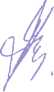 Malířské práce:Malířské práce:ČíslopoložkyNázev položky1.odstranění maleb oškrábáním a obroušením2.vyhlazení sádrovou stěrkou - opravy povrchových vad3.izolační nátěr proteklin4.penetrační nátěr5malba bílá6.malba barevná7.malba omyvatelná, bílá8.malba omyvatelná, barevnáMalířské práceMalířské práceMalířské práceMalířské práceč.p.Název položkyCena za 1 m2 v Kč bez DPHCena za 1 m2 v Kč vč. DPH1.odstranění maleb oškrábáním a obroušením2833,882.vyhlazení sádrovou stěrkou - opravy povrchových vad3542,353.izolační nátěr proteklin4048,404.penetrační nátěr3036,305.malba bílá2833,886.malba barevná3238,727.malba omyvatelná, bílá8096,808.malba omyvatelná, barevná85102,85